  Tribunal Federal de Justicia AdministrativaComisión para la Igualdad de GéneroEste formato tiene por objeto recabar la información obtenida durante la entrevista de primer contacto con motivo de incidentes laborales en el Tribunal Federal de Justicia Administrativa.  Incidente laboral: aquellas interacciones razonables derivadas del natural desarrollo de las relaciones de Trabajo. La razonabilidad de las interacciones será definida en todo caso por las autoridades investigadoras, sustanciadoras y resolutoras;Es importante señalar que los nombres y datos personales consignados en este formato tendrán el carácter de información confidencial, en tanto no se emita una resolución, en atención al principio de presunción de inocencia:Datos o de la persona solicitante:Datos de las personas involucradas en el incidente laboral.¿Existe alguna relación laboral entre las personas involucradas en el incidente laboral?    Narre todo lo relacionado con el incidente laboral, describiendo circunstancias de tiempo (¿cuándo?), lugar (¿dónde?) y modo (¿cómo?), lo más claro posible:  ¿Cuenta con elementos que pudieran fortalecer la convicción sobre los hechos narrados? (Fotografías, testigos, historial de llamadas, notas en papel de invitaciones, correos electrónicos, mensajes, actividad en redes sociales u otros) (     ) No. (     ) Sí. Describa cuáles: ¿Frecuencia de las conductas? Tipo de Conductas(     ) En una ocasión. (     ) En más de una ocasión. Fecha aproximada en la que iniciaron las conductas: ¿Alguna persona o personas presenciaron los hechos narrados (punto 4)? (     ) No. (     ) No sé. (     ) Sí. En este caso, proporcione sus datos de contacto (nombre): ¿Las personas que han presenciado los hechos narrados (punto 4) guardan alguna relación con la persona presunta agresora?  (     ) No. (     ) Sí. ¿qué tipo de relación?: ¿Acepta usted la conciliación para atender el incidente laboral que reporta?(     ) No. (     ) Sí.  En caso de aceptar la conciliación como mecanismo de atención del incidente laboral, indique quién o quiénes propone para guiar dicho proceso.(     ) Comisión para la Igualdad de Género(     ) Persona de confianza ______________________________________________________________________________Estoy de acuerdo con la información recabada en este formato.  Estoy de acuerdo con que la información recabada en este formato se presente ante la Comisión para la Igualdad de Género y las instancias a que haya lugar.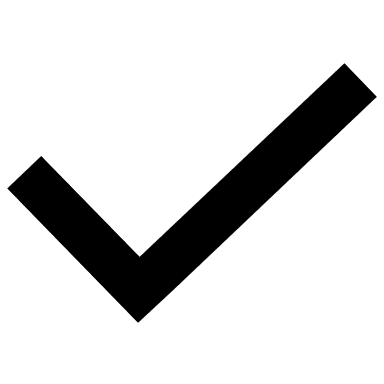 Lugar y fecha de la solicitudLugarDD/MM/AAAANombre:Sexo: Mujer (   )      Hombre (    )    Otro (    ) Correo electrónico:  Teléfono de contacto:  Área de adscripción: Puesto que desempeña: Nombre: Sexo: Mujer (    )      Hombre (   )    Otro (    ) Área de adscripción: Puesto:  Sí (   )  Es su superior jerárquico (   )Es su jefe/a inmediato/a (     )Es su compañero/a de trabajo (    ) Otra (    ) Tiene Jefe Inmediato, indique:Diga en que ocasiones se presentaron las conductas de violencia laboral:  Fecha del incidenteNombre completo y firma de la persona solicitante:  